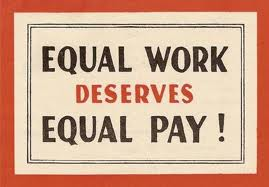 protest               slavery             inequality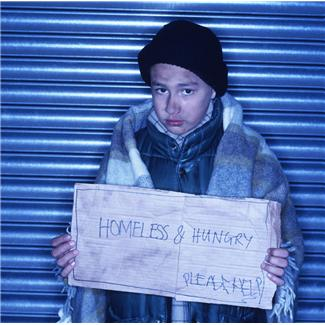 poverty           pretentious          society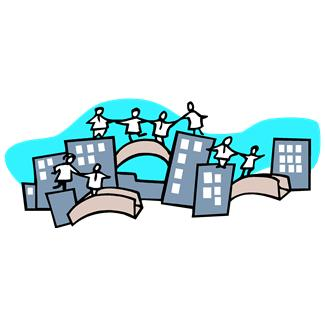 village             building           community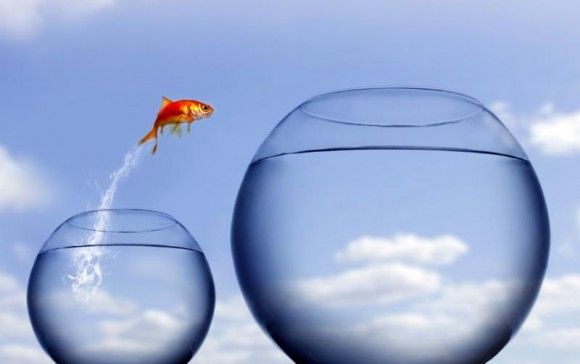 ecosystem       inspired       improvement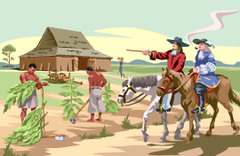 slavery            injustice           Abolitionist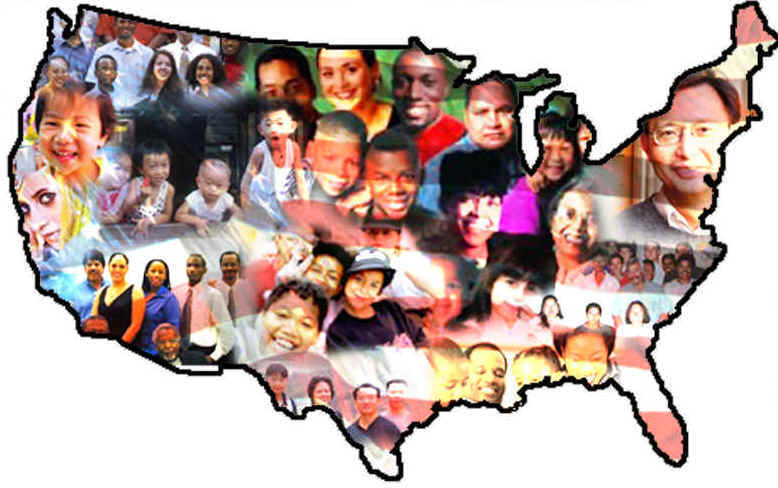 economy         society      Emancipation      